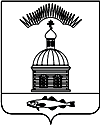 АДМИНИСТРАЦИЯ МУНИЦИПАЛЬНОГО ОБРАЗОВАНИЯГОРОДСКОЕ  ПОСЕЛЕНИЕ ПЕЧЕНГА ПЕЧЕНГСКОГО РАЙОНАМУРМАНСКОЙ ОБЛАСТИПОСТАНОВЛЕНИЕ(ПРОЕКТ) от 							                                     № п. ПеченгаВо исполнение Федерального закона от 21 декабря 1994 г. N 68-ФЗ "О защите населения и территорий от чрезвычайных ситуаций природного и техногенного характера", в соответствии с Постановлением Правительства Российской Федерации от 30 декабря 2003 г. N 794 "О единой государственной системе предупреждения и ликвидации чрезвычайных ситуаций", в целях реализации государственной политики в области предупреждения чрезвычайных ситуаций и повышения устойчивости функционирования организаций на территории муниципального образования городское поселение Печенга, администрация муниципального образования городское поселение Печенга,           ПОСТАНОВЛЯЕТ:Утвердить  Положение     проведении    эвакуационных   мероприятий   вчрезвычайных ситуациях на территории муниципального образования городское поселение Печенга (далее – МО г.п. Печенга), согласно приложению к настоящему постановлению.           3. Настоящее постановление  вступает в силу с  момента его опубликования (обнародования).4. Настоящее Постановление   обнародовать в  соответствии  с  Порядком опубликования (обнародования) муниципальных правовых актов органов местного самоуправления городского поселения Печенга. 5. Контроль за исполнением настоящего Постановления возложить на заместителя главы администрации МО г.п. Печенга.Глава администрации муниципального образования городское поселение Печенга                                                              Н.Г. Жданова                                                                                         Приложение               к постановлению администрации                                               муниципального образования                                                                                           городское поселение Печенга                                                                                   от «     » августа 2017 года №       ПОЛОЖЕНИЕ
о проведении эвакуационных мероприятий в чрезвычайных ситуациях на территории муниципального образования городское поселение Печенга  Настоящее Положение, разработанное в соответствии с законом, определяет основные задачи, порядок планирования, организации и проведения эвакуационных мероприятий на территории муниципального образования городское поселение Печенга (далее – МО г.п. Печенга).Эвакуационные мероприятия включают в себя следующие понятия:- эвакуация населения - комплекс мероприятий по организованному вывозу (выводу) населения из зон чрезвычайной ситуации или вероятной чрезвычайной ситуации, а также жизнеобеспечение эвакуированных в районах размещения. Эвакуация населения проводится в условия чрезвычайных ситуаций, вызванных техногенными авариями и стихийными бедствиями, а также при наличии достоверных данных, указывающих на высокую вероятность их возникновения в ближайшее время.               Цель эвакуации: - удаление населения из зоны действия поражающих факторов;
- зона чрезвычайной ситуации – это территория, на которой сложилась чрезвычайная ситуация;- жизнеобеспечение населения в чрезвычайной ситуации – комплекс экономических, организационных, инженерно-технических и социальных мероприятий, обеспечивающих создание и поддержание минимальных условий, необходимых для сохранения жизни, здоровья и работоспособности людей во время осуществления эвакуации на её маршрутах и в местах размещения;
- безопасный район – территория, находящаяся вне пределов зоны вероятной чрезвычайной ситуации, установленной для населённых пунктов с потенциально опасными объектами промышленности или иного назначения, подготовленная для размещения эвакуируемого населения из зоны чрезвычайной ситуации; зона временного отселения – территория, куда при угрозе возникновения или возникновения чрезвычайной ситуации в целях безопасности эвакуируется или временно отселяется население;- отселение населения - это один из частных случаев эвакуации, включающий в себя комплекс мероприятий по организованному вывозу и выводу населения из прогнозируемой или возникшей зоны чрезвычайной ситуации, кратковременному его размещению в безопасных районах, жизнеобеспечению и возвращению в пункты постоянного проживания после прекращения действий опасных факторов, угрожающих жизни и здоровью людей.           2. Эвакуационные мероприятия планируются заблаговременно. Для этого на местном уровне разрабатывается «План эвакуации населения при угрозе возникновения    или    возникновения    чрезвычайной  ситуации в мирное время».В зависимости от условий обстановки, сроков и масштабов проведения эвакуации населения возможны следующие ее варианты: заблаговременная, экстренная, частичная и общая.               При получении достоверных данных о высокой вероятности запроектной аварии на опасных объектах или стихийного бедствия из опасных районов проводится заблаговременная (упреждающая) эвакуация населения. При ее осуществлении население должно быть удалено из зон возможного действия поражающих факторов до возникновения запроектной техногенной аварии или стихийного бедствия. Основанием для введения данной меры защиты является краткосрочный прогноз возникновения запроектной аварии или стихийного бедствия, определяющих развитие чрезвычайной ситуации, который определяется на период от нескольких десятков минут до нескольких суток и может уточняться в течение этого срока.              В случае реализации чрезвычайной ситуации проводится экстренная эвакуация населения из опасных районов. При этом вывоз (вывод) населения из зоны возможного поражения целесообразно осуществить до начала воздействия на людей поражающих факторов. Продолжительность данного промежутка времени может составлять от нескольких минут до нескольких часов. Вывоз (вывод) населения из опасных районов может завершаться при малом времени упреждения и в условиях воздействия на людей поражающих факторов.
Частичная эвакуация осуществляется при необходимости удаления из опасной зоны отдельных категорий населения, наиболее чувствительных к воздействию поражающих факторов (нетрудоспособного населения, учащихся средних учебных заведений, детей дошкольного возраста).             Общая эвакуация предполагает вывоз (вывод) всех категорий населения из зоны повышенной опасности.          3. Право принятия решения на проведение эвакуации населения при возникновении чрезвычайной ситуации принадлежит главе администрации МО г.п.Печенга.
          4. Руководство эвакуационными мероприятиями осуществляет председатель комиссии по чрезвычайным ситуациям. Непосредственную организацию и проведение эвакуационных мероприятий осуществляет эвакуационная комиссия.           5. Положение о комиссии по чрезвычайным ситуациям и эвакуационной комиссии и состав этих комиссий утверждено постановлением администрации МО г.п. Печенга от. 17 июля 2015 года № 120 «Об утверждении Положения эвакуационной комиссии муниципального образования городское поселение Печенга».
            6. Личную ответственность за планирование, организацию и проведение эвакуационных мероприятий несёт глава администрации МО г.п. Печенга.
                Непосредственную ответственность за разработку, уточнение и корректировку Плана эвакуации председатель эвакуационной комиссии МО г.п. Печенга.
              7. Эвакуационные мероприятия, при возникновении чрезвычайных ситуаций, проводятся силами и средствами организаций, расположенных на территории МО г.п. Печенга, под непосредственным руководством комиссии по чрезвычайным ситуациям.                    Если эвакуацию населения имеющимися силами и средствами провести невозможно, указанная комиссия обращается за помощью к вышестоящей комиссии по чрезвычайным ситуациям. Вышестоящая комиссия по чрезвычайным ситуациям может взять на себя координацию или руководство проведением эвакуационных мероприятий и оказать необходимую помощь.Об утверждении Положения о проведении эвакуационных мероприятий в  чрезвычайных  ситуациях  на территории муниципального образования городское поселение Печенга  